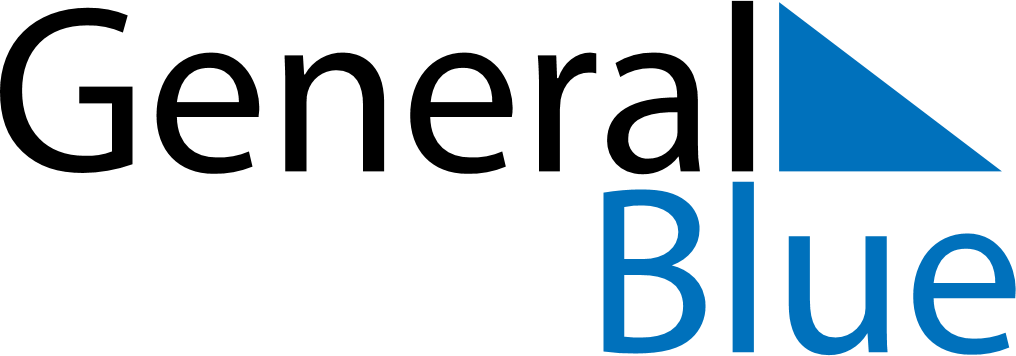 Daily Planner February 11, 2024 - February 17, 2024Daily Planner February 11, 2024 - February 17, 2024Daily Planner February 11, 2024 - February 17, 2024Daily Planner February 11, 2024 - February 17, 2024Daily Planner February 11, 2024 - February 17, 2024Daily Planner February 11, 2024 - February 17, 2024Daily Planner February 11, 2024 - February 17, 2024Daily Planner SundayFeb 11MondayFeb 12TuesdayFeb 13WednesdayFeb 14ThursdayFeb 15 FridayFeb 16 SaturdayFeb 17MorningAfternoonEvening